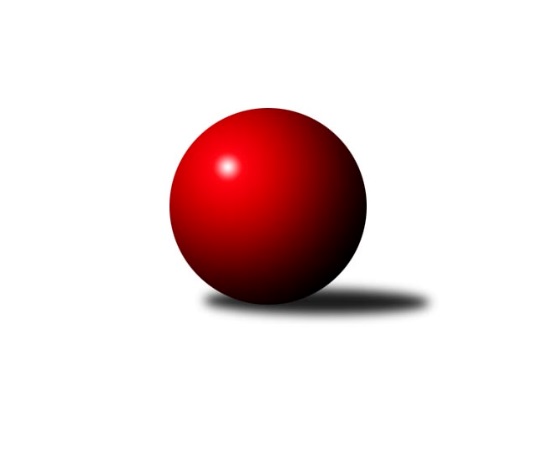 Č.16Ročník 2022/2023	11.3.2023Nejlepšího výkonu v tomto kole: 2594 dosáhlo družstvo: TJ Teplice Letná BKrajský přebor Ústeckého kraje 2022/2023Výsledky 16. kolaSouhrnný přehled výsledků:SKK Bílina	- TJ Teplice Letná B	1:7	2460:2594	1.0:11.0	10.3.TJ Lokomotiva Žatec	- SKK Podbořany B	2:6	2459:2515	5.0:7.0	11.3.TJ Elektrárny Kadaň B	- Sokol Ústí n. L.	7:1	2588:2488	9.0:3.0	11.3.Sokol Spořice	- SK Verneřice B	6:2	2390:2237	8.0:4.0	11.3.Tabulka družstev:	1.	SKK Podbořany B	14	11	2	1	78.5 : 33.5 	103.0 : 65.0 	 2504	24	2.	TJ Lokomotiva Žatec	14	8	2	4	67.5 : 44.5 	88.5 : 79.5 	 2420	18	3.	TJ Elektrárny Kadaň B	14	8	1	5	62.5 : 49.5 	95.5 : 72.5 	 2492	17	4.	SKK Bílina	14	8	0	6	65.0 : 47.0 	89.5 : 78.5 	 2461	16	5.	TJ Teplice Letná B	14	8	0	6	59.0 : 53.0 	89.0 : 79.0 	 2468	16	6.	Sokol Ústí n. L.	14	7	0	7	50.0 : 62.0 	81.0 : 87.0 	 2388	14	7.	Sokol Spořice	15	6	1	8	56.0 : 64.0 	88.0 : 92.0 	 2418	13	8.	TJ Lokomotiva Ústí n. L. C	14	4	0	10	44.0 : 68.0 	74.0 : 94.0 	 2346	8	9.	SK Verneřice B	15	1	0	14	29.5 : 90.5 	59.5 : 120.5 	 2303	2Podrobné výsledky kola:	 SKK Bílina	2460	1:7	2594	TJ Teplice Letná B	Martin Vích	 	 167 	 225 		392 	 0:2 	 431 	 	196 	 235		Jindřich Formánek	Josef Šíma	 	 182 	 179 		361 	 0:2 	 431 	 	208 	 223		Martin Lukeš	Jiří Pavelka	 	 237 	 201 		438 	 1:1 	 422 	 	214 	 208		Josef Jiřinský	Pavlína Černíková	 	 207 	 199 		406 	 0:2 	 429 	 	222 	 207		Tomáš Rabas	Lukáš Uhlíř	 	 236 	 214 		450 	 0:2 	 461 	 	240 	 221		Martin Dolejší	Martin Čecho	 	 202 	 211 		413 	 0:2 	 420 	 	203 	 217		Tomáš Čecháčekrozhodčí: Pavlína ČerníkováNejlepší výkon utkání: 461 - Martin Dolejší	 TJ Lokomotiva Žatec	2459	2:6	2515	SKK Podbořany B	Václav Tajbl st.	 	 218 	 231 		449 	 1:1 	 468 	 	243 	 225		Pavel Stupka	Iveta Ptáčková	 	 213 	 194 		407 	 1:1 	 423 	 	207 	 216		Marek Půta	Jiří Jarolím	 	 204 	 205 		409 	 2:0 	 387 	 	195 	 192		Vlastimil Heryšer	Šárka Uhlíková	 	 186 	 198 		384 	 0:2 	 412 	 	206 	 206		Nela Šuterová	Lubomír Ptáček	 	 190 	 213 		403 	 1:1 	 376 	 	193 	 183		Vladislav Krusman	Zdeněk Ptáček st.	 	 193 	 214 		407 	 0:2 	 449 	 	228 	 221		Radek Goldšmídrozhodčí: Iveta PtáčkováNejlepší výkon utkání: 468 - Pavel Stupka	 TJ Elektrárny Kadaň B	2588	7:1	2488	Sokol Ústí n. L.	Nataša Triščová	 	 193 	 222 		415 	 1:1 	 402 	 	200 	 202		Patrik Bílek	Pavel Bidmon	 	 234 	 196 		430 	 1:1 	 464 	 	233 	 231		Petr Bílek	Robert Ambra	 	 204 	 220 		424 	 2:0 	 414 	 	197 	 217		Petr Kunt ml.	Antonín Onderka	 	 205 	 206 		411 	 1:1 	 396 	 	187 	 209		Petr Kuneš	Barbora Ambrová	 	 218 	 232 		450 	 2:0 	 411 	 	212 	 199		Jindřich Wolf	Zdeněk Hošek	 	 242 	 216 		458 	 2:0 	 401 	 	207 	 194		Petr Kunt st.rozhodčí: Robert AmbraNejlepší výkon utkání: 464 - Petr Bílek	 Sokol Spořice	2390	6:2	2237	SK Verneřice B	Jiří Wetzler	 	 195 	 203 		398 	 2:0 	 328 	 	171 	 157		Pavlína Sekyrová	Horst Schmiedl	 	 192 	 209 		401 	 2:0 	 353 	 	190 	 163		Hana Machová	Jaroslav Štěpánek	 	 167 	 227 		394 	 1:1 	 369 	 	182 	 187		Kamila Ledwoňová	Štefan Kutěra	 	 227 	 216 		443 	 2:0 	 376 	 	182 	 194		Ladislav Elis ml.	Václav Kordulík	 	 168 	 195 		363 	 1:1 	 393 	 	203 	 190		Miroslav Zítka	Petr Andres	 	 177 	 214 		391 	 0:2 	 418 	 	200 	 218		Ladislav Moravecrozhodčí: Štefan KutěraNejlepší výkon utkání: 443 - Štefan KutěraPořadí jednotlivců:	jméno hráče	družstvo	celkem	plné	dorážka	chyby	poměr kuž.	Maximum	1.	Zdeněk Hošek 	TJ Elektrárny Kadaň B	435.41	296.4	139.0	4.7	8/8	(499)	2.	Petr Bílek 	Sokol Ústí n. L.	431.10	287.4	143.7	4.5	6/8	(464)	3.	Kamil Srkal 	SKK Podbořany B	429.29	300.8	128.5	6.1	6/8	(460)	4.	Barbora Ambrová 	TJ Elektrárny Kadaň B	428.73	290.4	138.3	5.3	8/8	(462)	5.	Nela Šuterová 	SKK Podbořany B	423.14	289.2	133.9	5.2	7/8	(482)	6.	Martin Lukeš 	TJ Teplice Letná B	422.92	291.5	131.4	7.4	6/8	(454)	7.	Štefan Kutěra 	Sokol Spořice	421.94	293.8	128.1	8.1	9/9	(461)	8.	Martin Čecho 	SKK Bílina	421.82	291.2	130.6	7.8	7/8	(452)	9.	Pavlína Černíková 	SKK Bílina	419.73	294.5	125.3	7.0	8/8	(449)	10.	Petr Andres 	Sokol Spořice	419.37	293.0	126.4	7.5	9/9	(451)	11.	Lukáš Uhlíř 	SKK Bílina	417.86	294.9	122.9	7.3	7/8	(463)	12.	Tomáš Čecháček 	TJ Teplice Letná B	416.54	291.2	125.4	7.4	6/8	(451)	13.	Kateřina Ambrová 	TJ Elektrárny Kadaň B	416.48	285.2	131.3	7.6	8/8	(467)	14.	Zdeněk Ptáček  st.	TJ Lokomotiva Žatec	416.27	292.9	123.3	7.3	8/8	(492)	15.	Marcela Bořutová 	TJ Lokomotiva Ústí n. L. C	416.00	284.8	131.2	7.2	8/8	(459)	16.	Antonín Onderka 	TJ Elektrárny Kadaň B	415.04	292.6	122.4	7.6	7/8	(477)	17.	Václav Tajbl  st.	TJ Lokomotiva Žatec	415.04	290.2	124.8	7.1	8/8	(457)	18.	Jiří Pavelka 	SKK Bílina	414.31	285.4	128.9	7.3	7/8	(438)	19.	Vladislav Krusman 	SKK Podbořany B	413.58	291.4	122.2	8.4	8/8	(486)	20.	Josef Jiřinský 	TJ Teplice Letná B	410.64	289.3	121.3	8.6	8/8	(465)	21.	Zdeněk Rauner 	TJ Lokomotiva Ústí n. L. C	409.40	283.4	126.0	7.4	7/8	(471)	22.	Petr Kunt  ml.	Sokol Ústí n. L.	408.41	291.1	117.3	8.0	8/8	(448)	23.	Šárka Uhlíková 	TJ Lokomotiva Žatec	407.65	287.5	120.2	7.5	7/8	(454)	24.	Jindřich Formánek 	TJ Teplice Letná B	407.60	286.1	121.5	8.8	8/8	(447)	25.	Robert Ambra 	TJ Elektrárny Kadaň B	404.75	281.2	123.6	7.3	8/8	(428)	26.	Václav Kordulík 	Sokol Spořice	403.00	282.3	120.7	9.4	7/9	(443)	27.	Lubomír Ptáček 	TJ Lokomotiva Žatec	401.77	287.8	114.0	7.9	6/8	(432)	28.	Ladislav Moravec 	SK Verneřice B	401.14	279.1	122.1	9.3	7/8	(434)	29.	Petr Kunt  st.	Sokol Ústí n. L.	400.77	285.9	114.9	10.1	8/8	(422)	30.	Jindřich Wolf 	Sokol Ústí n. L.	397.36	280.4	117.0	8.9	7/8	(431)	31.	Miroslav Zítka 	SK Verneřice B	396.37	279.9	116.5	9.9	6/8	(423)	32.	Horst Schmiedl 	Sokol Spořice	394.28	277.0	117.3	9.4	9/9	(424)	33.	Iveta Ptáčková 	TJ Lokomotiva Žatec	393.73	277.9	115.8	9.2	8/8	(437)	34.	Jiří Jarolím 	TJ Lokomotiva Žatec	393.00	284.4	108.6	11.7	8/8	(443)	35.	David Sekyra 	SK Verneřice B	389.88	281.5	108.4	12.5	7/8	(422)	36.	Kamila Ledwoňová 	SK Verneřice B	387.94	280.9	107.0	9.8	8/8	(420)	37.	Gustav Marenčák 	Sokol Spořice	387.92	274.2	113.8	11.8	6/9	(432)	38.	Jiří Wetzler 	Sokol Spořice	385.28	278.2	107.1	11.4	9/9	(443)	39.	Alexandr Moróc 	TJ Lokomotiva Ústí n. L. C	381.17	267.6	113.6	13.4	6/8	(413)	40.	Martin Vích 	SKK Bílina	381.10	275.0	106.1	11.1	6/8	(425)	41.	Pavlína Sekyrová 	SK Verneřice B	380.95	275.7	105.2	10.6	8/8	(420)	42.	Patrik Bílek 	Sokol Ústí n. L.	380.29	277.0	103.3	11.6	7/8	(413)	43.	Zdenek Ramajzl 	TJ Lokomotiva Ústí n. L. C	373.44	265.0	108.4	10.1	8/8	(465)	44.	Petr Kuneš 	Sokol Ústí n. L.	373.19	272.0	101.2	13.6	7/8	(402)	45.	Květuše Strachoňová 	TJ Lokomotiva Ústí n. L. C	365.81	276.9	88.9	14.8	8/8	(448)	46.	Hana Machová 	SK Verneřice B	352.33	263.6	88.8	16.7	8/8	(415)		Pavel Stupka 	SKK Podbořany B	448.03	298.5	149.6	3.4	5/8	(471)		Martin Dolejší 	TJ Teplice Letná B	442.35	303.5	138.9	5.0	5/8	(474)		Vojtěch Filip 	TJ Teplice Letná B	437.33	309.5	127.8	8.2	2/8	(449)		Kryštof Turek 	SKK Podbořany B	434.13	304.1	130.0	5.9	3/8	(461)		Radek Goldšmíd 	SKK Podbořany B	430.50	295.0	135.5	5.5	3/8	(449)		Roman Moucha 	SKK Bílina	426.00	302.5	123.5	11.5	2/8	(431)		Tomáš Rabas 	TJ Teplice Letná B	425.67	291.1	134.6	5.2	3/8	(447)		Jitka Jindrová 	Sokol Spořice	418.17	289.0	129.2	5.3	2/9	(434)		David Marcelly 	SKK Podbořany B	418.08	295.5	122.6	8.8	5/8	(455)		Marek Půta 	SKK Podbořany B	417.73	285.7	132.0	7.1	5/8	(459)		Petr Staněk 	Sokol Ústí n. L.	417.50	298.0	119.5	7.0	2/8	(450)		Zdeněk Vítr 	SKK Bílina	413.53	286.3	127.2	8.9	5/8	(455)		Kristýna Vorlická 	TJ Lokomotiva Ústí n. L. C	413.00	297.0	116.0	7.0	1/8	(413)		Michal Baša 	SKK Podbořany B	409.00	293.0	116.0	10.0	1/8	(409)		David Bouša 	TJ Teplice Letná B	407.00	285.3	121.7	8.3	3/8	(428)		Pavel Nováček 	Sokol Ústí n. L.	406.00	283.0	123.0	6.0	2/8	(437)		Pavel Bidmon 	TJ Elektrárny Kadaň B	405.92	278.7	127.3	8.7	3/8	(430)		Jaroslav Štěpánek 	Sokol Spořice	405.38	291.9	113.5	9.0	4/9	(431)		Michal Horňák 	TJ Teplice Letná B	405.00	300.5	104.5	9.0	2/8	(444)		Nataša Triščová 	TJ Elektrárny Kadaň B	404.47	284.2	120.3	10.4	5/8	(433)		Zuzana Tiličková 	TJ Lokomotiva Ústí n. L. C	404.20	280.4	123.8	9.4	5/8	(450)		Vlastimil Heryšer 	SKK Podbořany B	404.00	293.3	110.8	9.0	4/8	(439)		Josef Matoušek 	TJ Lokomotiva Ústí n. L. C	404.00	297.0	107.0	6.0	1/8	(404)		Jan Brhlík  st.	TJ Teplice Letná B	401.00	283.5	117.5	7.0	1/8	(406)		Jaroslav Filip 	TJ Teplice Letná B	400.00	275.0	125.0	11.0	1/8	(400)		Jaroslav Seifert 	TJ Elektrárny Kadaň B	399.50	270.5	129.0	8.0	2/8	(450)		Jitka Sottnerová 	TJ Lokomotiva Ústí n. L. C	396.50	283.5	113.0	13.0	2/8	(420)		Jitka Šálková 	SKK Bílina	395.60	289.4	106.3	11.8	5/8	(424)		Karel Bouša 	TJ Teplice Letná B	394.75	281.8	113.0	10.0	4/8	(433)		Kristýna Ausbuherová 	SKK Podbořany B	394.75	291.6	103.2	14.1	4/8	(418)		Daniel Žemlička 	SK Verneřice B	392.30	281.2	111.1	13.1	2/8	(408)		Roman Exner 	TJ Lokomotiva Ústí n. L. C	392.00	282.8	109.3	11.8	1/8	(414)		Jaroslav Vorlický 	TJ Lokomotiva Ústí n. L. C	391.13	279.0	112.1	11.0	4/8	(425)		Slavomír Suchý 	TJ Lokomotiva Ústí n. L. C	390.13	276.3	113.9	8.5	2/8	(434)		Milan Hnilica 	TJ Teplice Letná B	388.93	275.1	113.9	12.0	5/8	(412)		Milan Schoř 	Sokol Ústí n. L.	383.67	275.2	108.4	13.2	3/8	(406)		Dominik Manga 	TJ Lokomotiva Žatec	383.17	275.6	107.6	11.8	4/8	(421)		Ladislav Elis  ml.	SK Verneřice B	382.00	261.0	121.0	10.7	3/8	(385)		Ivan Králik 	TJ Teplice Letná B	380.00	282.0	98.0	10.0	1/8	(380)		Josef Šíma 	SKK Bílina	379.17	268.3	110.8	11.0	3/8	(407)		Petr Vokálek 	Sokol Spořice	364.00	268.0	96.0	11.0	1/9	(364)		Vlastimil Procházka 	SKK Podbořany B	363.33	272.0	91.3	15.7	3/8	(375)		Jiřina Kařízková 	Sokol Spořice	363.00	272.0	91.0	13.0	1/9	(363)		Milan Mestek 	Sokol Spořice	361.50	257.0	104.5	10.5	2/9	(384)		Martin Soukup 	TJ Teplice Letná B	358.00	281.0	77.0	23.0	1/8	(358)Sportovně technické informace:Starty náhradníků:registrační číslo	jméno a příjmení 	datum startu 	družstvo	číslo startu25904	Tomáš Rabas	10.03.2023	TJ Teplice Letná B	4x
Hráči dopsaní na soupisku:registrační číslo	jméno a příjmení 	datum startu 	družstvo	Program dalšího kola:17. kolo17.3.2023	pá	17:00	TJ Lokomotiva Ústí n. L. C - TJ Lokomotiva Žatec				SK Verneřice B - -- volný los --	18.3.2023	so	9:00	Sokol Spořice - TJ Elektrárny Kadaň B	18.3.2023	so	9:00	TJ Teplice Letná B - Sokol Ústí n. L.	18.3.2023	so	14:00	SKK Podbořany B - SKK Bílina	Nejlepší šestka kola - absolutněNejlepší šestka kola - absolutněNejlepší šestka kola - absolutněNejlepší šestka kola - absolutněNejlepší šestka kola - dle průměru kuželenNejlepší šestka kola - dle průměru kuželenNejlepší šestka kola - dle průměru kuželenNejlepší šestka kola - dle průměru kuželenNejlepší šestka kola - dle průměru kuželenPočetJménoNázev týmuVýkonPočetJménoNázev týmuPrůměr (%)Výkon7xPavel StupkaPodbořany B4687xPavel StupkaPodbořany B115.484682xPetr BílekSok. Ústí4649xŠtefan KutěraSokol Spořice114.094435xMartin DolejšíTeplice B4616xMartin DolejšíTeplice B113.684615xZdeněk HošekEl. Kadaň B4585xLukáš UhlířBílina110.974504xLukáš UhlířBílina4504xPetr BílekSok. Ústí110.814647xBarbora AmbrováEl. Kadaň B4501xRadek GoldšmídPodbořany B110.79449